Места размещения контейнерных площадок по населенным пунктам Узколугское муниципального образованияс. Узкий Луг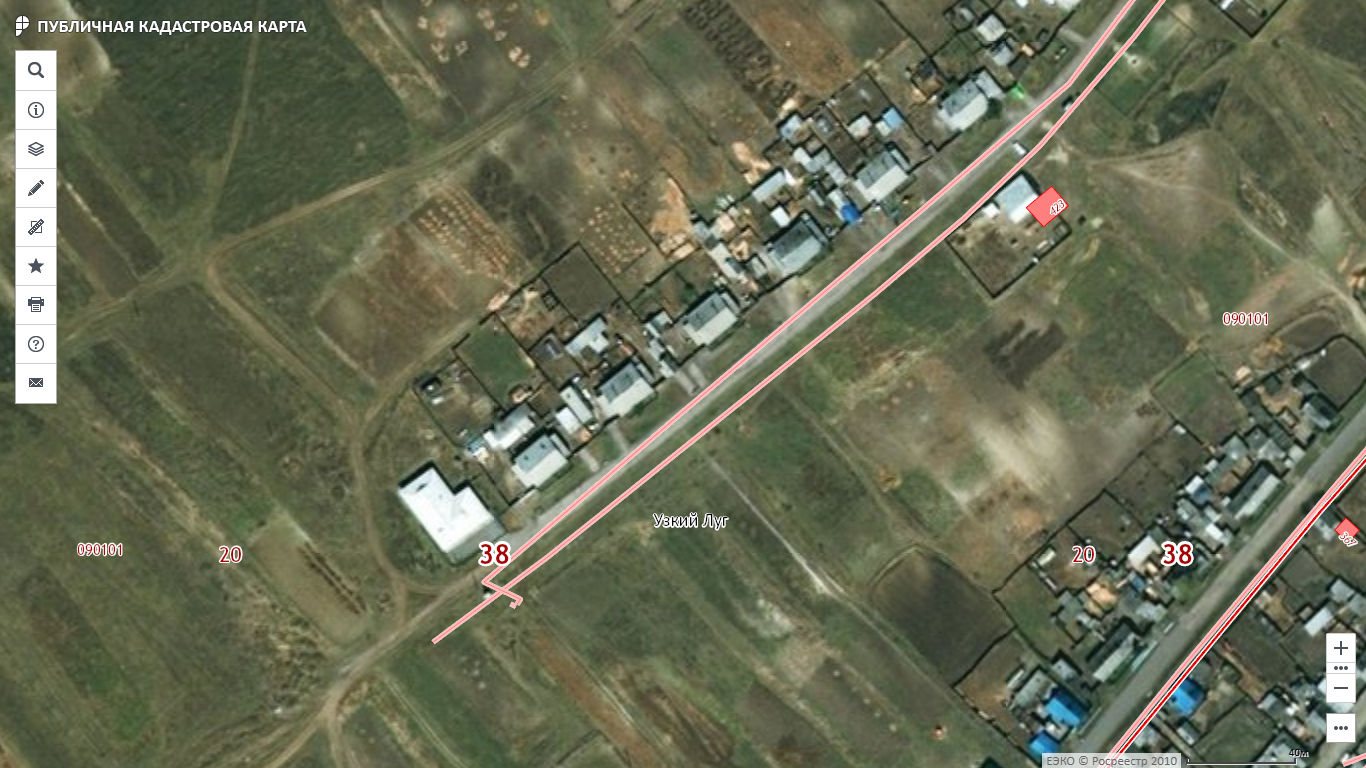 -      контейнерная площадка   № 1                      ул. Нагорная, дом №  1А( ул. Нагорная, 23 метра южнее д. № 1А)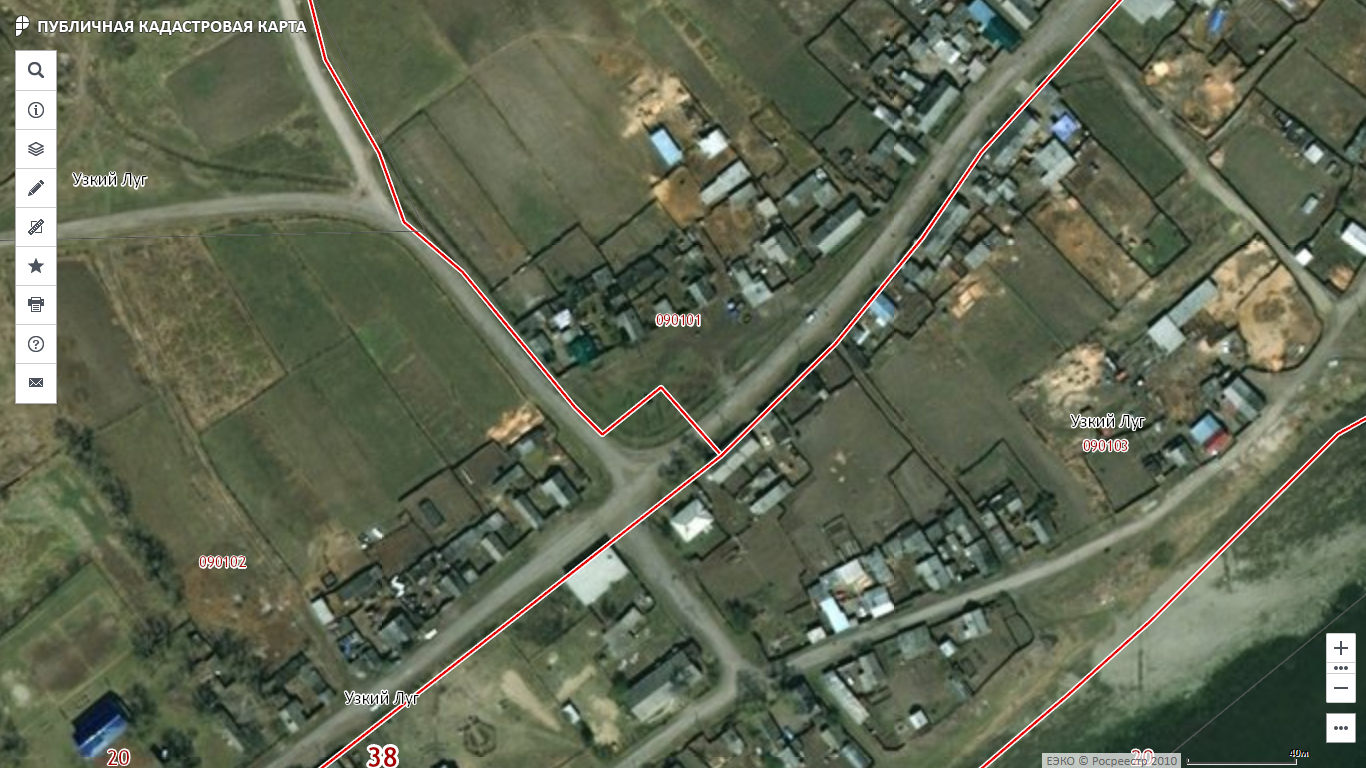 Контейнерная площадка № 3Контейнерная площадка № 2                                  ул. Центральная дом № 82(ул. Центральная 30 м южнее д. № 82) 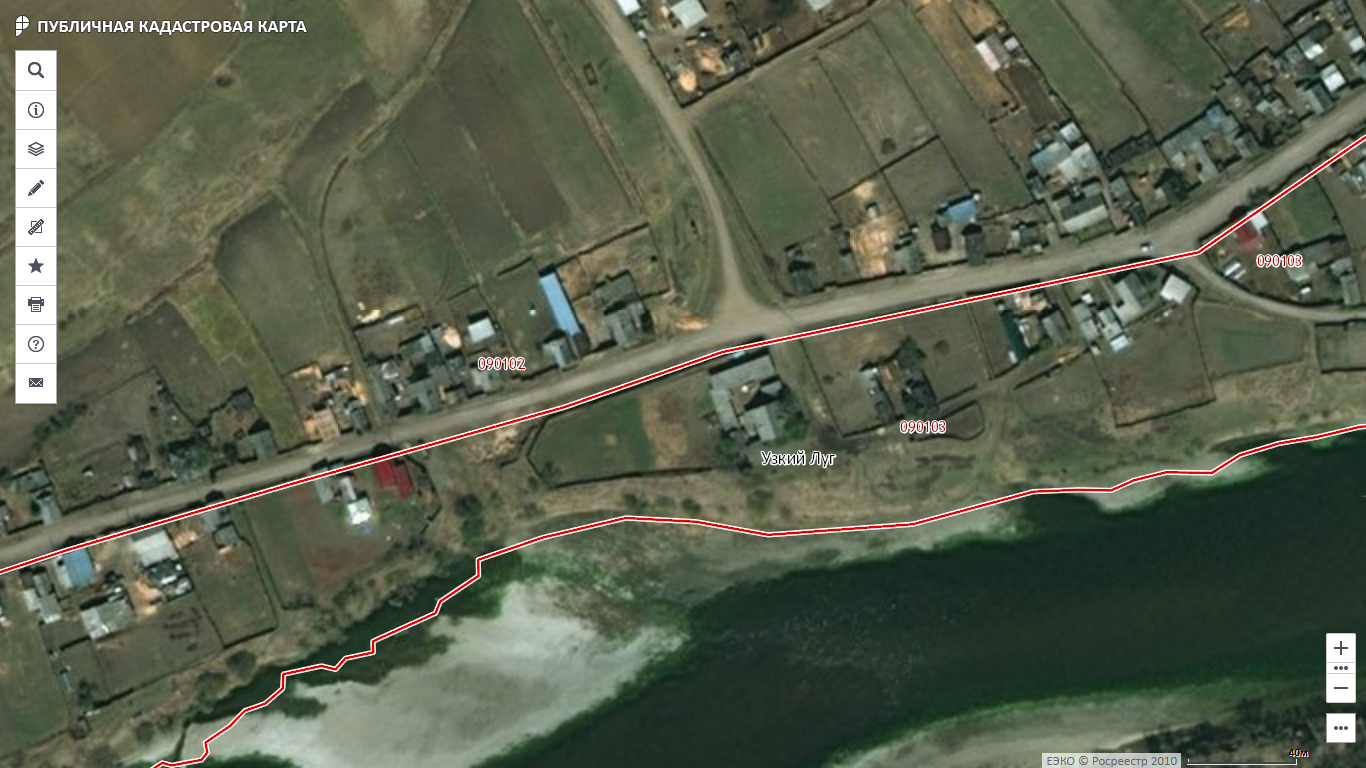 Контейнерная площадка № 3                                 ул. Центральная,   дом № 120(ул. Центральная, 26 м. северо-восточнее д. № 120)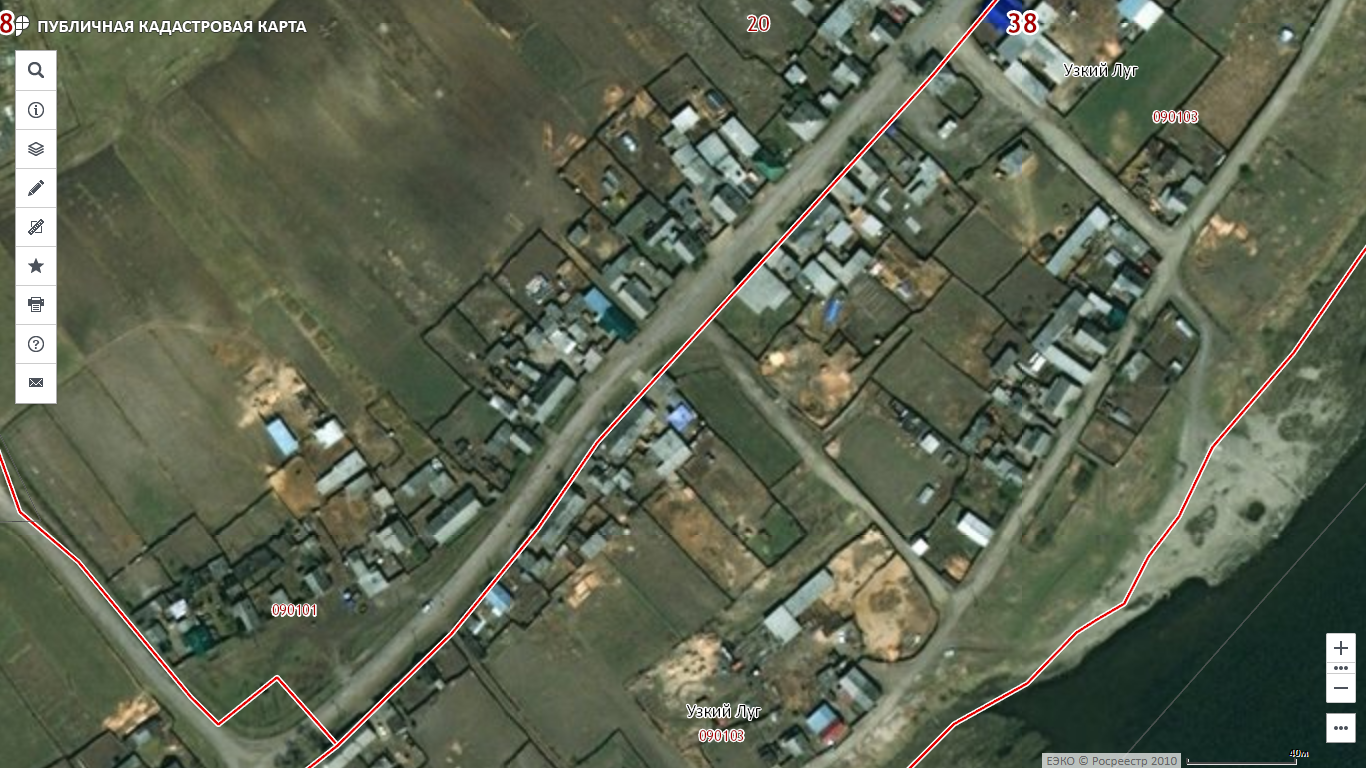 -место расположения контейнера для ТБОКонтейнерная площадка № 4                                      ул. Береговая д.  № 48(ул. Береговая, 62 м. северо-восточнее д. № 48)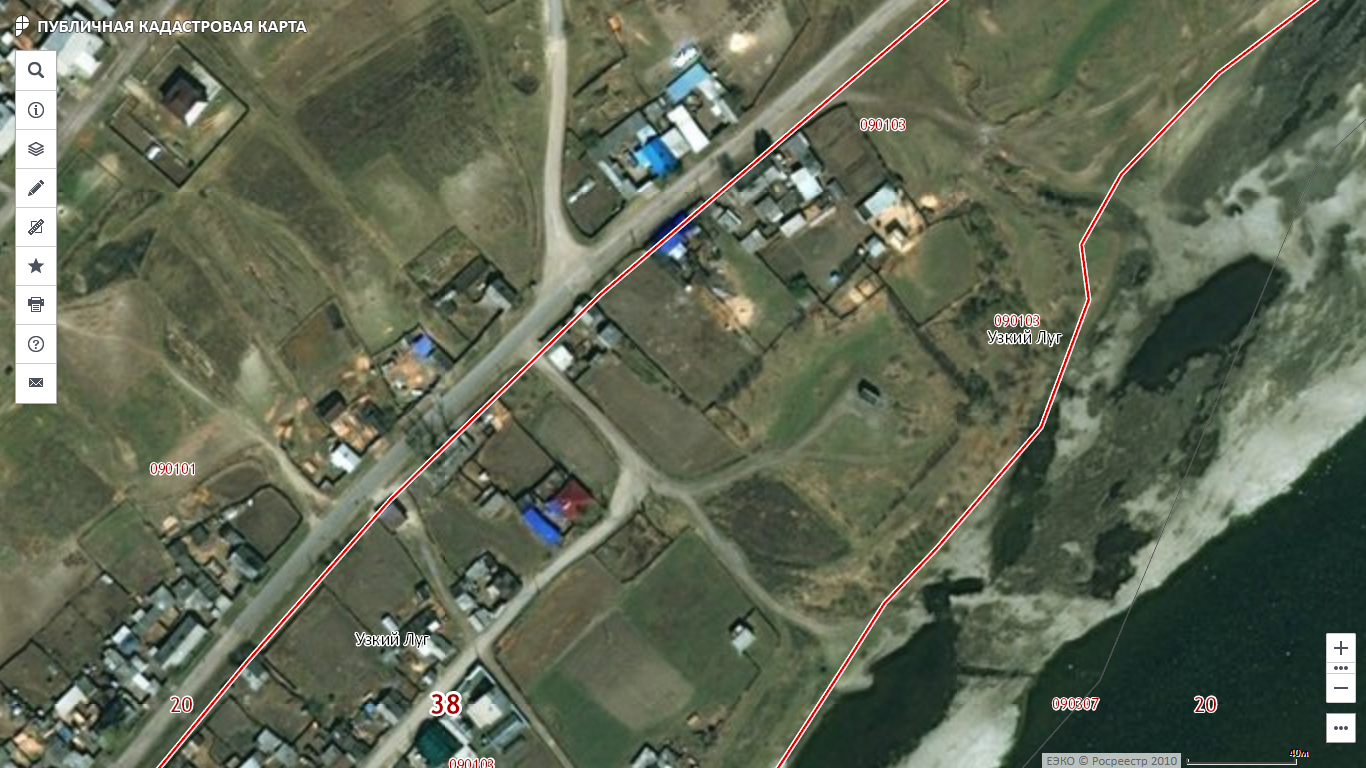 -    Контейнерная площадка № 5                                     ул. Береговая, д. № 1(ул. Береговая, 97 м. юго-восточнее д. № 1)д. Худорожкина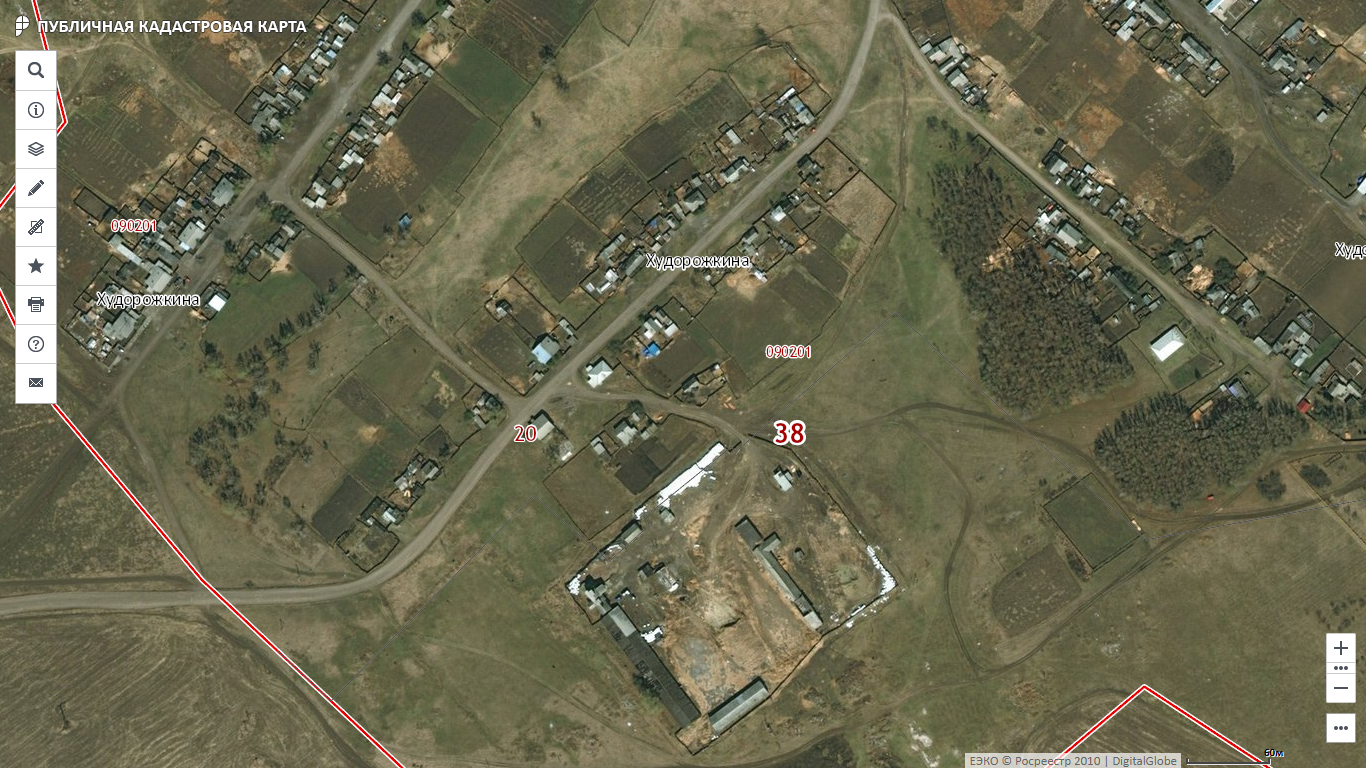  -контейнерная площадка № 5                                      ул. Колхозная, д. № 4(ул. Колхозная, 20 м. восточнее д. № 4)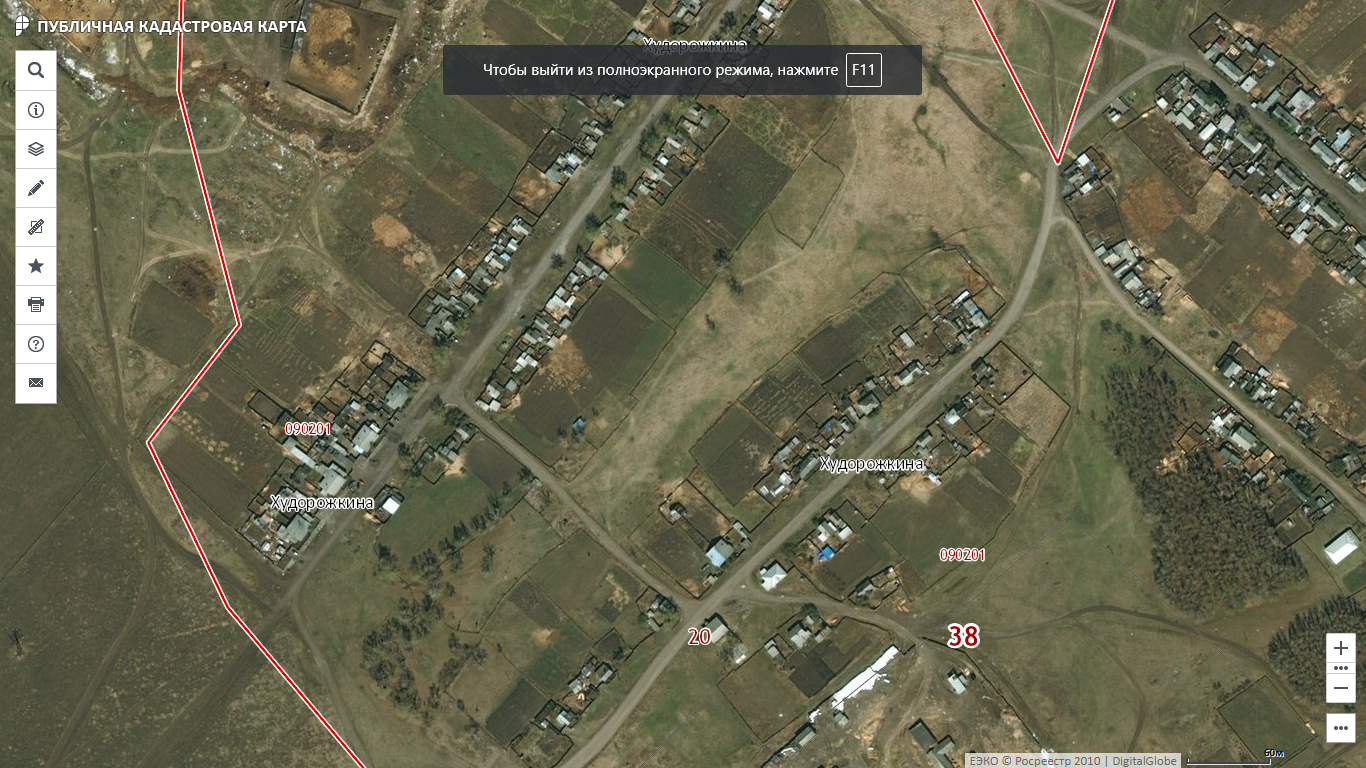  - Контейнерная площадка № 6                                                 ул. Школьная, д. № 7(ул. Школьная, 20 м. северо-восточнее д. № 7)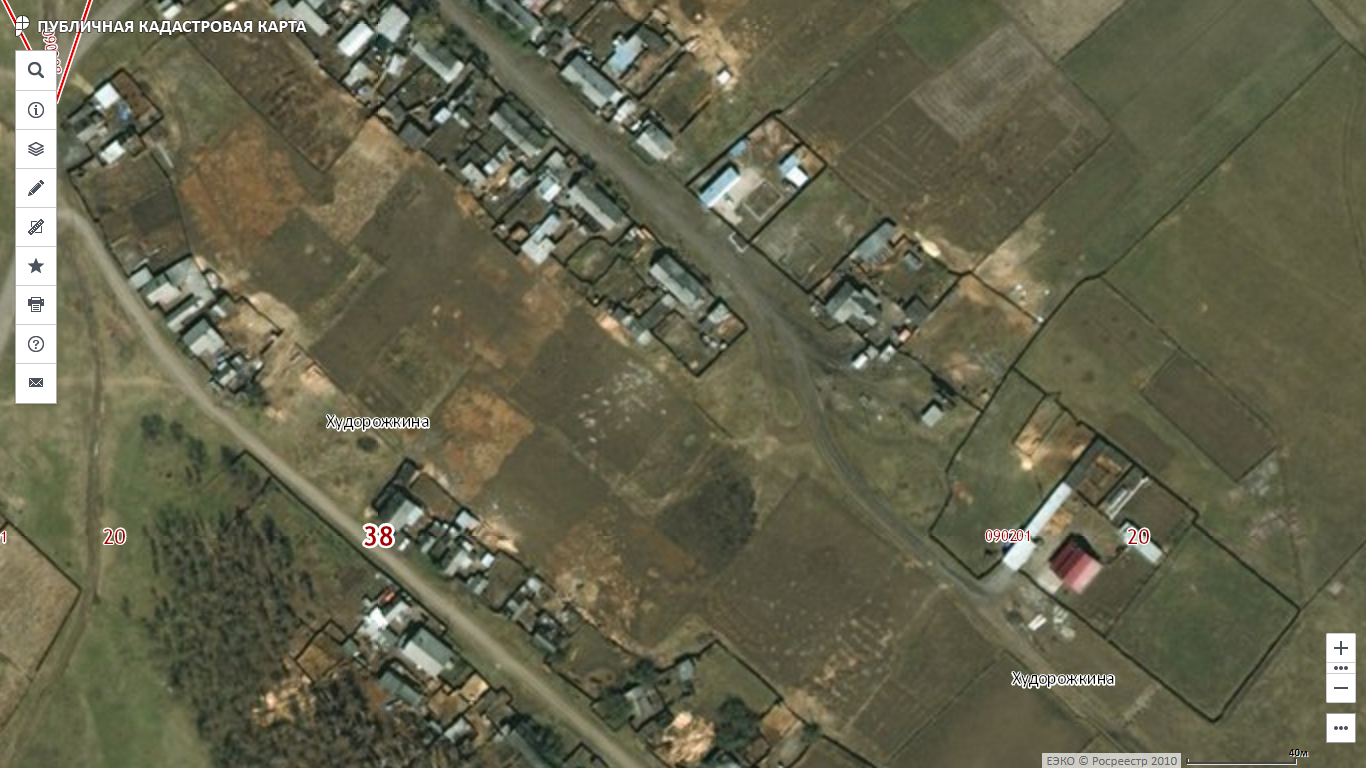 - Контейнерная площадка № 8                                                ул. Комсомольская, д. № 9(ул. Комсомольская, 25 м. восточнее д.№ 9)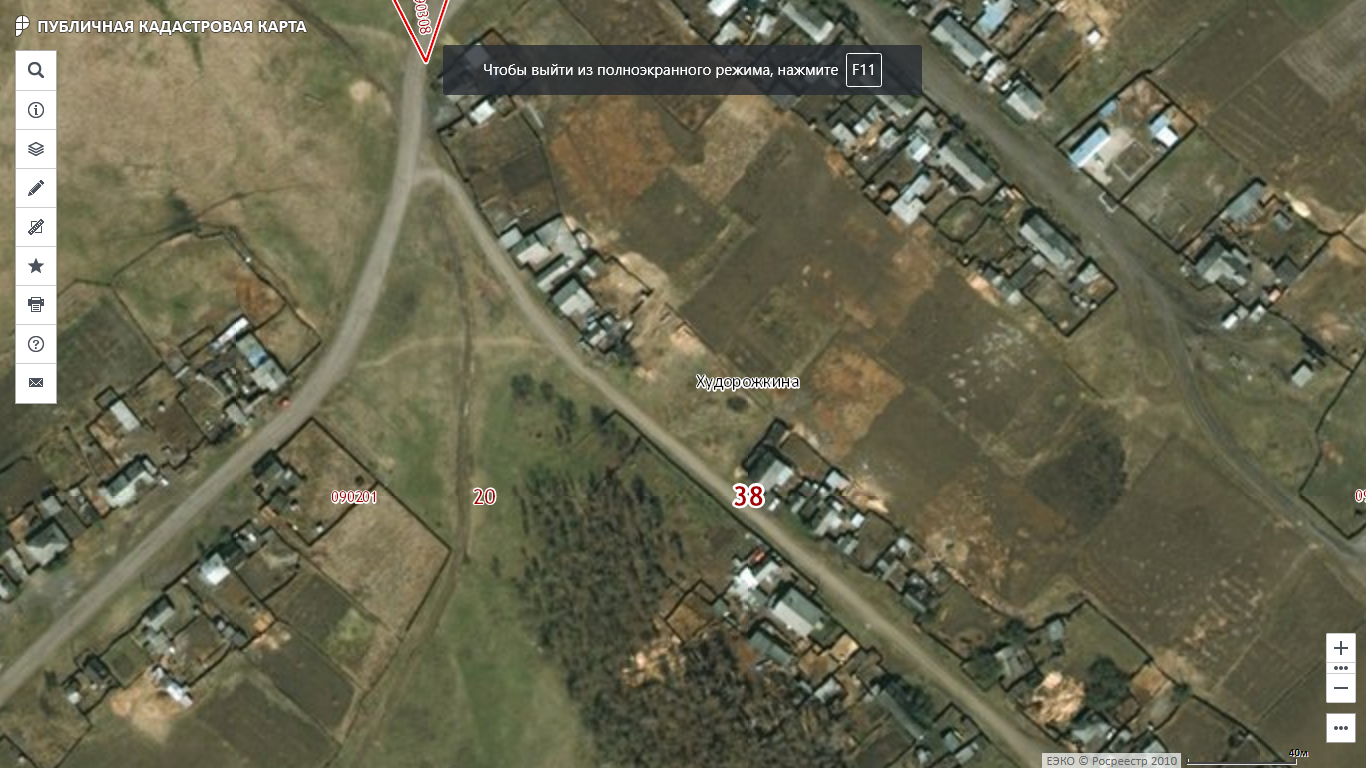 - контейнерная площадка № 9                                                    ул. Садовая д. № 5(ул. Садовая, 40 м. восточнее д. № 5)